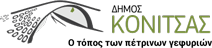 ΔΕΛΤΙΟ ΤΥΠΟΥΣας ενημερώνουμε, ότι το Κοινωνικό Παντοπωλείο Δήμου Κόνιτσας, στις 29 & 30 Αυγούστου 2018 πραγματοποίησε διανομή τροφίμων στους ωφελούμενους του.Η διανομή περιελάμβανε προϊόντα χορηγών μας διαφόρων κατηγοριών.Εκ της Δομής του Κοινωνικού  Παντοπωλείου Δήμου Κόνιτσας.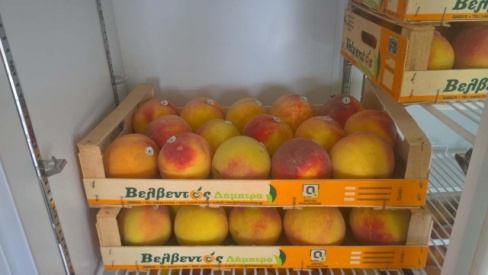 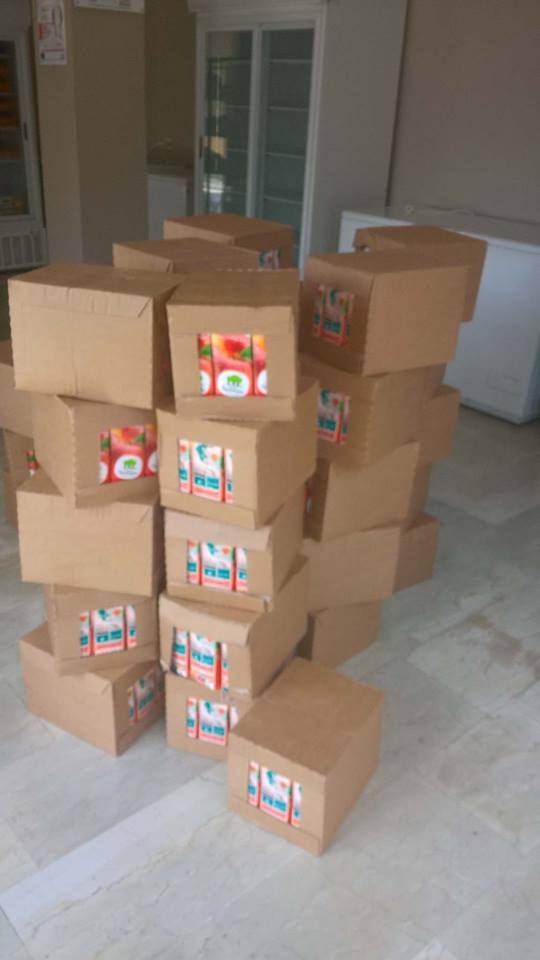 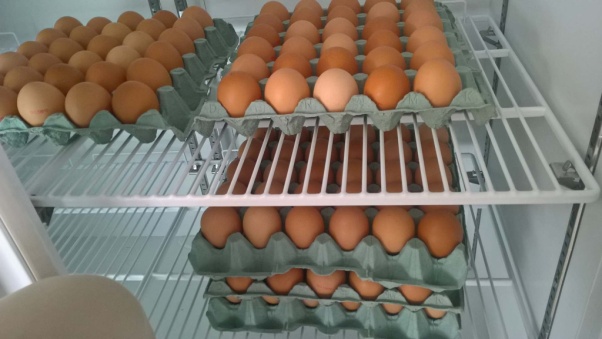 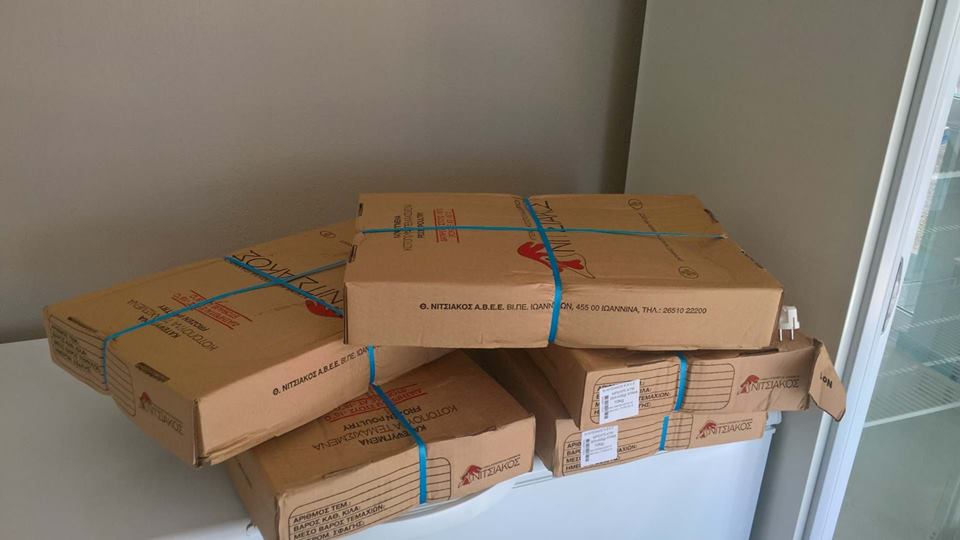 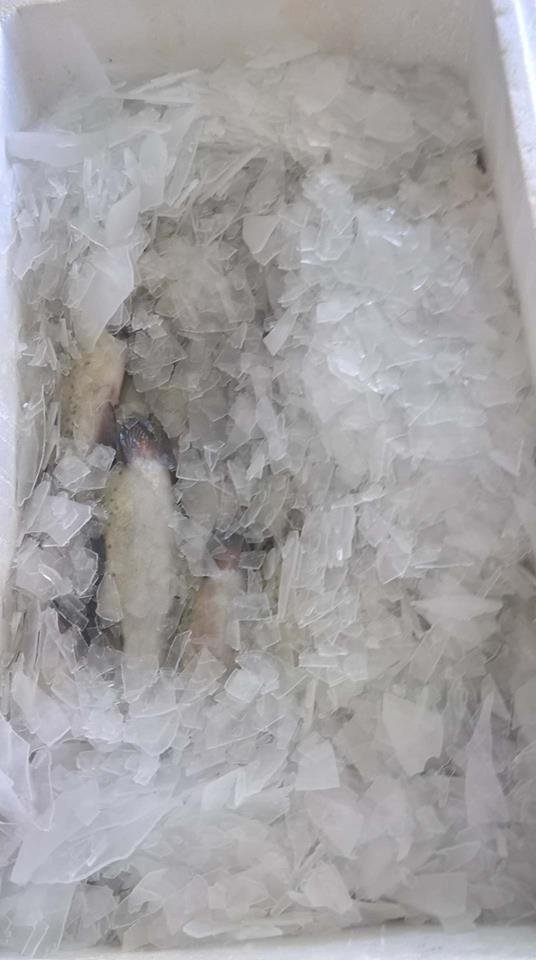 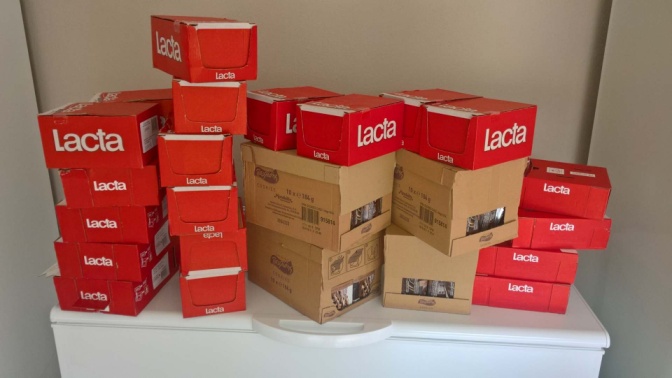 